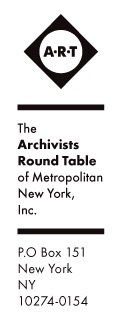 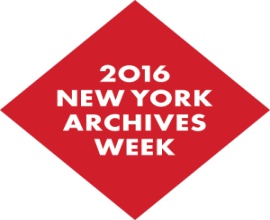 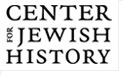 SYMPOSIUM: ARCHIVES AND POLITICSCo-Sponsored by The Archivists Round Table of Metropolitan New York, Inc. (A.R.T.) and The Center for Jewish History (CJH)Thursday, October 20, 20168:30-9:10 - Registration and coffee9:10-9:20 - Welcoming Remarks9:20-10:30 - Panel 1: Facilitators or Watchdogs? International Organizations and Media in PoliticsModerator: Claire Kenny, Center for Jewish HistoryThe United Nations' Electoral Assistance in South Africa Amanda Leinberger and Stephen Haufek, United Nations Archives Sooo Many Mayors – WNYC and the City of New York Ana Marie Cox, WNYC/New York Public Radio Archives Archiving Unofficial Memory and State Involvement: The Case of Community TV Station Señal 3 La Victoria, Santiago de Chile Pamela Vizner Oyarce, Universidad de Chile10:30-10:40 – Break10:40-11:50 - Panel 2: Not so Strange Bedfellows: Politics/Politicization and RepositoriesModerator: Leanora Lange, Center for Jewish HistoryPolitical Archives in the AJHS Collections and their 21st Century Relevance Susan Malbin, Tanya Elder, Susan Woodland, Lawrence Giffin, and Elizabeth Hyman, AJHS ArchivesThe Politics of Restitution: Fugitive Collections of the JDC Archives Linda Levi, Director of JDC Global ArchivesOpen, Closed, Public, Restricted, Confidential, and Sealed: Reason and Restraint Regarding Access to Public Records Geof Huth, Chief Records Officer and Chief Law Librarian, New York State Unified Court System11:50-12:00 - Break12:00-1:00 - Panel 3: Women Belong in the Booth and on the BallotModerator: Mēgan Oliver, Digital Collections Center, SUNY Purchase College LibrarySister Suffragette: African American Women and the Right to Vote Ardra Whitney, Social Media Coordinator, Archivists and Archives of Color RoundtableVotes for Women, New York City and the Ghost in the Archives Louise Bernikow, NYU Institute for the Humanities/Gotham CenterAn Embedded Librarian at the Intersections of Archival Studies, Digital Humanities and Rhetorical Studies Iris Finkel, Wendy Hayden, Hunter College1:00-2:00 - Lunch on your own2:00-3:20 - Panel 4: Political Narratives in the ArchivesModerator: Lisa Mix, Medical Center Archives, New York-Presbyterian Hospital Weill-Cornell Medical CollegeWho’s Deciding What History We Preserve? Alexandra Lederman, Drips GalleryInterference Archive: We Are What We Archive Amy Roberts, Robert Smith, Interference Archive“The Messiness of the Past”: Collection Development and Social History Thai Jones, Herbert H. Lehman Curator for American History, Columbia University Rare Book & Manuscript LibraryThe Daniel Dromm Collection and LGBT Rights in Queens:  Expanding the Borders of a Social Justice Movement Stephen Petrus, Historian, La Guardia and Wagner Archives, La Guardia Community College, CUNY3:20-3:30 - Break3:30-4:45 - Panel 5: Preservation and Access to Government Investigative RecordsModerator: Sylvia Kollar, NYC Municipal ArchivesDavid Ment, Archivist, Board of Education Collection Curator, NYC Municipal Archives;Rossy Mendez, Reference Archivist, NYC Municipal Archives;Jim Folts, Head of Research Services at the New York State Archives;Johanna Fernandez, Faculty in the Department of Black and Latino Studies at Baruch College4:45-5:00 - Closing remarks5:00-6:00 – Reception————————————————————————————————————————————————————The Archivists Round Table of Metropolitan New York, Inc. (A.R.T.) thanks MetLife for being a major sponsor of New York Archives Week since its inception in 1989. A.R.T. thanks the Center for Jewish History (CJH) for their ongoing partnership in co-sponsoring events for New York Archives Week and throughout the year.A.R.T would like to thank all of the Symposium presenters and moderators, as well as the members of the New York Archives Week 2016 Symposium Planning Committee: Rachel Harrison, Liz Marotta, Lisa Mix, Mēgan Oliver, and Natalie Pantoja.About A.R.T.: Founded in 1979, the Archivists Round Table of Metropolitan New York, Inc. (A.R.T.) is a not-for-profit organization representing a diverse group of more than 700 archivists, librarians, and records managers in the New York City metropolitan area. It is one of the largest local organizations of its kind in the United States with members representing more than 375 repositories. www.nycarchivists.orgAbout CJH: The Center for Jewish History (CJH) is one of the foremost Jewish research and cultural institutions in the world. It is home to five partner organizations—American Jewish Historical Society, American Sephardi Federation, Leo Baeck Institute, Yeshiva University Museum and YIVO Institute for Jewish Research—whose collections total more than 500,000 volumes and 100 million documents and include thousands of pieces of artwork, textiles, ritual objects, recordings, films and photographs. www.cjh.org——————————————————————————————————————————————————————————The Archivists Round Table of MetropolitanNew York, Inc. gratefully acknowledgesthe continued support of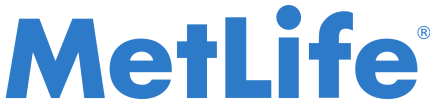 